CENTRO ESCOLAR  ALBATROSGEOGRAFÍAPRIMERO DE SECUNDARIASEMANA DEL 18 AL 22 DE OCTUBREFAVOR DE COLOCAR NOMBRE COMPLETO Y NÚMERO DE TAREATEMA: USO DE LA TECNOLOGÍA PARA EL ANÁLISIS DEL ESPACIO GEOGRÁFICOTAREA: # 5  ENVIAR A CORREO: olgastgo66@gmail.com 1.-INVESTIGAR LOS USOS DE UN DRONE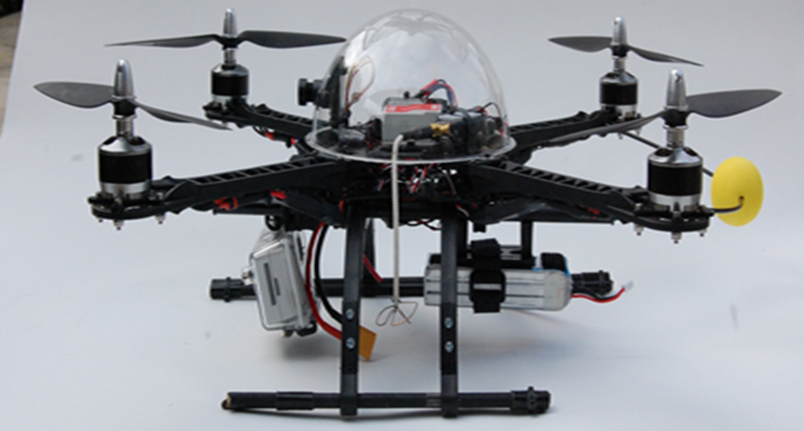 